Doctora de la Universidad de Buenos Aires. Orientación en Contabilidad. Contadora Pública (UBA 1990)Profesora Adjunta Regular del Grupo de asignaturas en Contabilidad, Contabilidad Financiera Teoría Contable y Sistemas Contables. UBAProfesora Asociada interina a cargo de una cátedra de Teoría Contable. 2016. UBAProfesora de posgrados y maestría en universidades nacionales. Categoría A I https://www.linkedin.com/in/paula-donofrio-b9827816/IMPORTANCIA DE LA INFORMACION AMBIENTAL Y SOCIAL EN LOS MERCADOS DE VALORES HISPANOPARLANTES En un trabajo realizado por el Global Reporting Initiative y AG Sustentable, y publicado en 2020 se analiza el nivel de información no financiera en las Bolsas de Valores de los países Argentina, Chile, Colombia, México y Perú. Los mercados financieros vienen intentando generar cada vez más confianza en los inversores promoviendo medidas de mayor transparencia en la información que publican las organizaciones. El Global Reporting Initiative con apoyo de la Agencia Sueca de Cooperación al Desarrollo (SIDA), busca avanzar en la divulgación y el uso de información ASG (Ambiental, Social y Gobierno Corporativo) en los mercados de capitales en América Latina hispanoparlante. En esta misma línea un grupo de inversores en asociación con la iniciativa financiera del PNUMA y el Pacto Global de la ONU (https://www.unpri.org/download?ac=10970), publicaron los Principios para la Inversión Responsable, promoviendo el buen gobierno corporativo, la integridad y la rendición de cuentas. Es interesante el enfoque ya que no lo hacen desde una visión altruista, muy por el contrario, resaltan que dejar de lado estos componentes al tomar decisiones de inversión es omitir factores de riesgo significativos para el buen rendimiento de la misma. Dentro de los resultados significativos del estudio vemos que Colombia es el país con mayor número de empresas con reportes en relación a la cantidad de empresas que cotizan. La mayoría de las empresas utilizan los lineamientos GRI. Así mismo, se observa que tan solo el 1% de empresas cotizantes (1 de Chile, 2 de Colombia y 5 de México) han incorporado las recomendaciones de reporte del Grupo de Trabajo del FSB7 sobre Divulgaciones Financieras Relacionadas con el Clima1 (TCFD por sus siglas en inglés8). Es necesario aclarar que en Argentina el prospecto para acceder a la Comisión Nacional de Valores, establece la necesidad de informar estos riesgos y la resolución 797/19 también establece la necesidad de abordarlos. Analizando los temas reportados de la serie ambiental se encontró que los asuntos relacionados con Emisiones, y Energía presentan un nivel de reporte alto, lo cual se alinea con los esfuerzos globales de combatir los efectos del cambio climático y ajustarse al compromiso global de reducir el aumento de la temperatura a 1.5°. Mientras que en el otro extremo el tema de residuos es el menos reportado, lo cual se espera que comience a cambiar en los 1 El Grupo de Trabajo sobre Divulgaciones Financieras Relacionadas con el Clima (CIAG) es una organización establecida en diciembre de 2015 con el objetivo de desarrollar un conjunto de exposiciones voluntarias al riesgo financiero relacionado con el clima que las empresas pueden adoptar para informar a los inversores y otros miembros del público sobre los riesgos asociados con el cambio climático. próximos años debido al impulso global de la agenda de economía circular. Si bien el tema de cambio climático resulta prometedor nos preguntamos si dentro de américa hispano parlante se recogen las problemáticas reales ambientales o nos estamos alineando a iniciativas internacionales que no revisten alto impacto en países en vías de desarrollo.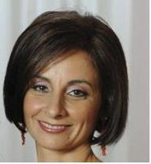 